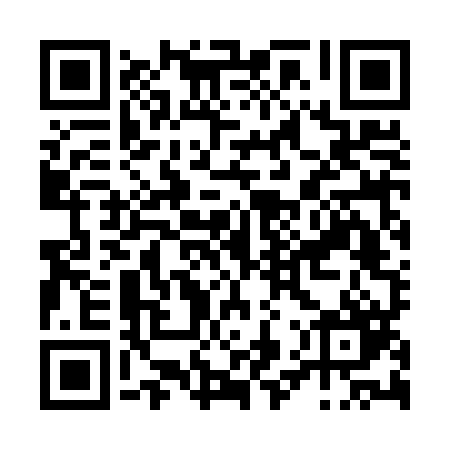 Prayer times for Fonte Coberta, PortugalWed 1 May 2024 - Fri 31 May 2024High Latitude Method: Angle Based RulePrayer Calculation Method: Muslim World LeagueAsar Calculation Method: HanafiPrayer times provided by https://www.salahtimes.comDateDayFajrSunriseDhuhrAsrMaghribIsha1Wed4:576:361:306:228:249:572Thu4:566:351:306:238:259:583Fri4:546:341:306:238:259:594Sat4:536:331:296:248:2610:015Sun4:516:321:296:248:2710:026Mon4:506:311:296:258:2810:037Tue4:486:301:296:258:2910:048Wed4:476:291:296:268:3010:069Thu4:456:281:296:268:3110:0710Fri4:446:271:296:278:3210:0811Sat4:436:261:296:278:3310:1012Sun4:416:251:296:288:3410:1113Mon4:406:241:296:288:3510:1214Tue4:396:231:296:298:3510:1315Wed4:376:221:296:298:3610:1516Thu4:366:221:296:308:3710:1617Fri4:356:211:296:308:3810:1718Sat4:346:201:296:318:3910:1819Sun4:326:191:296:318:4010:2020Mon4:316:191:296:328:4010:2121Tue4:306:181:296:328:4110:2222Wed4:296:171:296:338:4210:2323Thu4:286:171:306:338:4310:2424Fri4:276:161:306:338:4410:2625Sat4:266:151:306:348:4410:2726Sun4:256:151:306:348:4510:2827Mon4:246:141:306:358:4610:2928Tue4:236:141:306:358:4710:3029Wed4:226:131:306:368:4710:3130Thu4:226:131:306:368:4810:3231Fri4:216:121:316:368:4910:33